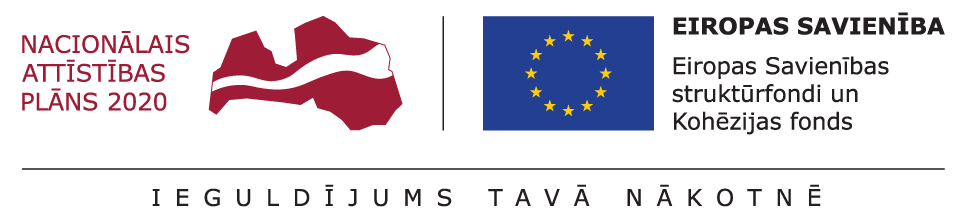 Pamatinformācija par bērnu ar funkcionāliem traucējumiemPamatinformācija: VārdsVārdsVārdsUzvārdsUzvārds1. Bērna faktiskā adrese2. Vecāku vārds, uzvārds3. Bērna dzimšanas datiDiena:Mēnesis:Mēnesis:Gads:Gads:4. Bērna personas kods5. Bērna dzimumsSieviešuSieviešuVīriešuVīriešuVīriešu6. Bērna dzimšanas vieta7. Bērna etniskā piederība:7. Bērna etniskā piederība:7. Bērna etniskā piederība:7. Bērna etniskā piederība:7. Bērna etniskā piederība:7. Bērna etniskā piederība:7.a latvietis7.a latvietis7.a latvietis7.b krievs7.b krievs7.b krievs7.c roms7.c roms7.c roms7.c citaLūdzu norādīt: 7.c citaLūdzu norādīt: 7.c citaLūdzu norādīt: 8. Bērna saziņas valoda:8. Bērna saziņas valoda:8. Bērna saziņas valoda:8. Bērna saziņas valoda:8. Bērna saziņas valoda:8. Bērna saziņas valoda:8.a latviešu8.a latviešu8.a latviešu8.b krievu8.b krievu8.b krievu8.c citaLūdzu norādīt:8.c citaLūdzu norādīt:8.c citaLūdzu norādīt:9. Reliģiskā piederība:9. Reliģiskā piederība:9. Reliģiskā piederība:9. Reliģiskā piederība:9. Reliģiskā piederība:9. Reliģiskā piederība:JāJāJāNēNēNēJa jā lūdzu norādīt kādaJa jā lūdzu norādīt kādaJa jā lūdzu norādīt kāda10. Vai bērnam ir noteikta invaliditāte 10. Vai bērnam ir noteikta invaliditāte 10. Vai bērnam ir noteikta invaliditāte JāJāNē11. Bērnam konstatētie funkcionālie traucējumi:11. Bērnam konstatētie funkcionālie traucējumi:11. Bērnam konstatētie funkcionālie traucējumi:11. Bērnam konstatētie funkcionālie traucējumi:11. Bērnam konstatētie funkcionālie traucējumi:11. Bērnam konstatētie funkcionālie traucējumi:11.a Redzes traucējumi	11.a Redzes traucējumi	11.a Redzes traucējumi	11.a Redzes traucējumi	11.a Redzes traucējumi	11.b Valodas attīstības aizture11.b Valodas attīstības aizture11.b Valodas attīstības aizture11.b Valodas attīstības aizture11.b Valodas attīstības aizture11.c Dzirdes traucējumi11.c Dzirdes traucējumi11.c Dzirdes traucējumi11.c Dzirdes traucējumi11.c Dzirdes traucējumi11.d Viegli, vidēji, smagi vai dziļi intelektuālās attīstības traucējumiLūdzu norādīt kādi:11.d Viegli, vidēji, smagi vai dziļi intelektuālās attīstības traucējumiLūdzu norādīt kādi:11.d Viegli, vidēji, smagi vai dziļi intelektuālās attīstības traucējumiLūdzu norādīt kādi:11.d Viegli, vidēji, smagi vai dziļi intelektuālās attīstības traucējumiLūdzu norādīt kādi:11.d Viegli, vidēji, smagi vai dziļi intelektuālās attīstības traucējumiLūdzu norādīt kādi:11.e Fiziskās attīstības traucējumi 11.e Fiziskās attīstības traucējumi 11.e Fiziskās attīstības traucējumi 11.e Fiziskās attīstības traucējumi 11.e Fiziskās attīstības traucējumi 11.f Kustību traucējumi 11.f Kustību traucējumi 11.f Kustību traucējumi 11.f Kustību traucējumi 11.f Kustību traucējumi 11.g Augšanas traucējumi11.g Augšanas traucējumi11.g Augšanas traucējumi11.g Augšanas traucējumi11.g Augšanas traucējumi11.h Epilepsija11.h Epilepsija11.h Epilepsija11.h Epilepsija11.h Epilepsija11.i cits Lūdzu norādīt:11.i cits Lūdzu norādīt:11.i cits Lūdzu norādīt:11.i cits Lūdzu norādīt:11.i cits Lūdzu norādīt:12. Tehniskie palīglīdzekļi: 12. Tehniskie palīglīdzekļi: 12. Tehniskie palīglīdzekļi: 12.a Ir nepieciešami12.a Ir nepieciešami12.b Nav nepieciešami12.b Nav nepieciešami12.c Ja ir nepieciešami, norādīt kādi nepieciešami:personīgās medicīniskās aprūpes palīglīdzekļi12.c Ja ir nepieciešami, norādīt kādi nepieciešami:ortozes12.c Ja ir nepieciešami, norādīt kādi nepieciešami:protēzes12.c Ja ir nepieciešami, norādīt kādi nepieciešami:ortopēdiskie apavi12.c Ja ir nepieciešami, norādīt kādi nepieciešami:personīgās aprūpes un aizsardzības palīglīdzekļi12.c Ja ir nepieciešami, norādīt kādi nepieciešami:personīgie pārvietošanās palīglīdzekļi12.c Ja ir nepieciešami, norādīt kādi nepieciešami:palīglīdzekļi mājsaimniecībai12.c Ja ir nepieciešami, norādīt kādi nepieciešami:palīglīdzekļi mājas un citu telpu pielāgošanai12.c Ja ir nepieciešami, norādīt kādi nepieciešami:alternatīvās komunikācijas tehniskie palīglīdzekļi12.c Ja ir nepieciešami, norādīt kādi nepieciešami:cits Lūdzu norādīt:12.d Ja pašreiz jau ir, norādīt, kādus lietopersonīgās medicīniskās aprūpes palīglīdzekļi12.d Ja pašreiz jau ir, norādīt, kādus lietoortozes12.d Ja pašreiz jau ir, norādīt, kādus lietoprotēzes12.d Ja pašreiz jau ir, norādīt, kādus lietoortopēdiskie apavi12.d Ja pašreiz jau ir, norādīt, kādus lietopersonīgās aprūpes un aizsardzības palīglīdzekļi12.d Ja pašreiz jau ir, norādīt, kādus lietopersonīgie pārvietošanās palīglīdzekļi12.d Ja pašreiz jau ir, norādīt, kādus lietopalīglīdzekļi mājsaimniecībai12.d Ja pašreiz jau ir, norādīt, kādus lietopalīglīdzekļi mājas un citu telpu pielāgošanai12.d Ja pašreiz jau ir, norādīt, kādus lietoalternatīvās komunikācijas tehniskie palīglīdzekļi12.d Ja pašreiz jau ir, norādīt, kādus lietocits Lūdzu norādīt:12.e Ja ir nepieciešami, bet netiek lietoti, norādīt iemeslusnav tikuši pieprasīti12.e Ja ir nepieciešami, bet netiek lietoti, norādīt iemeslusgaida rindā12.e Ja ir nepieciešami, bet netiek lietoti, norādīt iemeslusnav iespējas saņemt12.e Ja ir nepieciešami, bet netiek lietoti, norādīt iemeslusnav izpratnes par nepieciešamību12.e Ja ir nepieciešami, bet netiek lietoti, norādīt iemesluscits Lūdzu norādīt:13. Bērna izglītības līmenis:Norādīt pašreiz apgūstamo izglītības programmu 13. Bērna izglītības līmenis:Norādīt pašreiz apgūstamo izglītības programmu 13.a Bērns līdz 4 gadiem (ieskaitot) neapmeklē pirmsskolas izglītības iestādi vai bērna uzraudzības pakalpojuma sniedzēju13.b Apgūst obligāto pirmsskolas izglītības programmu (apmeklē pirmsskolas izglītības iestādi bez nakšņošanas)13.c Apgūst obligāto pirmsskolas izglītības programmu (apmeklē diennakts pirmsskolas izglītības iestādi ar nakšņošanu) 13.d Neapgūst obligāto pirmsskolas izglītības programmu13.e Apgūst pamatizglītības programmuKlase:13.f Apgūst speciālo pamatizglītības programmu:Klase:13.g Neapgūst pamatizglītības programmu13.h Apgūst vidējās izglītības programmu (t.sk. profesionālās izglītības programmu):Klase:13.i Apgūst vidējās speciālās izglītības programmu (t.sk. profesionālās izglītības programmu):Klase:13.j Neapgūst vidējās speciālās izglītības programmu (t.sk. profesionālās izglītības programmu):13.k Piemēro individuālo izglītības programmu apguvi(apgūst izglītības programmu daļu, mācību saturu apgūstot ģimenē (mājmācība), ilgstoši slimojošu izglītojamo izglītošanās ārpus izglītības iestādēm) Klase:14. Bērna vecums, kad veikts bērna individuālais novērtējumsGadi: Mēneši:15. Novērtētājs/-iVārds: Uzvārds:Specialitāte:Paraksts:16. VecākiVārds: Uzvārds:Paraksts:17. Novērtēšanas datums:Diena MēnesisGads 